Η Ελληνική Φυσικοθεραπευτική Εταιρεία Αλγολογίας 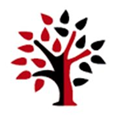 Οργανώνει:3ΗΜΕΡΟ MASTER WORKSHOPΜυοπεριτονιακό Σύνδρομο Πόνου και η Αντιμετώπισή του με Ενδομυϊκό Ερεθισμό-	Dry Needling for Myofascial Pain - Πληροφορίες: 		secretary@efea.gr 		210-4172111Μαθησιακοί στόχοιΜέσα από την ολοκλήρωση του σεμιναρίου, ο συμμετέχων θα αποκτήσει την ικανότητα:•	Να συνδέσει τις σύγχρονες γνώσεις της νευροφυσιολογίας με το μυοπεριτονιακό σύνδρομο και τα κλινικά του χαρακτηριστικά•	Να κατανοήσει τις βασικές αρχές της διαχείρισης του πόνου και να τις εφαρμόσει μέσω των καταλληλότερων κάθε φορά τεχνικών για τη διαχείριση του μυοπεριτονιακού συνδρόμου και των trigger points.•	Να αναγνωρίσει τα κλινικά χαρακτηριστικά των μυοπεριτονιακών σημείων πυροδότησης και να μπορεί να τα αναπαράγει κατά τη κλινική εξέταση, σε διάφορους μύες του σώματος.•	Να κατανοήσει τις θεραπευτικές τεχνικές των μυοπεριτονιακών σημείων (τεχνικές με τα χέρια, τεχνικές διάτασης μυών και κινητοποίησης νευρικού ιστού, χρήση βελόνας, τεχνική stretch & spray, κ.λπ.) και να τις εφαρμόσει συνδυαστικά ή/και ως μονοθεραπείες για την βέλτιστη αντιμετώπιση του συνδρόμου.•	Να αντιληφθεί τη φυσική πορεία και τα στάδια δημιουργία των μυοπεριτονιακών σημείων καθώς και τα διαφορετικά στάδια αποκατάστασης τους. Να μπορέσει να διαχειριστεί συστηματικά κάθε στάδιο αποκατάστασης ώστε να επιτύχει την ολοκληρωμένη θεραπεία του μυοπεριτονιακού συνδρόμου.•	Να διαχειριστεί με τη χρήση της βελόνας την θεραπεία των συνηθέστερων μυοπεριτονιακών σημείων.•	Να εκπαιδευτεί στους κινδύνους, στις παρενέργειες και στην ασφαλή χρήση της βελόνας σύμφωνα με τα διεθνή πρότυπα ασφάλειας.ΛΑΡΙΣΑΠρόγραμμα 1η ημέρα 		Παρασκευή 25 Νοεμβρίου 2022	                  9:00 – 18:00Εισαγωγή στο σύνδρομο Μυοπεριτονιακού Πόνου – συσχέτιση με σύγχρονα στοιχεία από τις νευροεπιστήμες (2 ώρες δια ζώσης)Αρχές Κλινικής Εξέτασης των Σημείων Πυροδότησης (Κλινικά χαρακτηριστικά, εργαστηριακά ευρήματα, φυσική πορεία, προδιαθεσικοί & επιβαρυντικοί παράγοντες) (2 ώρες δια ζώσης)ΔΙΑΛΕΙΜΜΑΑρχές θεραπείας των Σημείων Πυροδότησης (Στάδια εξέλιξης του συνδρόμου, Παράγοντες επιδείνωσης, Πλάνο και στάδια θεραπείας) (2 ώρες δια ζώσης)Εφαρμογή βελόνας, οδηγίες για ασφαλή χρήση(2 ώρες δια ζώσης)2η ημέρα 		Σάββατο 26 Νοεμβρίου 2022		9:00 – 18:00Βελονιστικές Τεχνικές για τα σημεία πυροδότησης (βασικές αρχές, επίδειξη, ενδείξεις, αντενδείξεις, τρόποι εφαρμογής) (2 ώρες δια ζώσης) Εφαρμογή βελόνας, οδηγίες για ασφαλή χρήση. Ψηλάφηση, εντοπισμός και θεραπεία με τη χρήση βελόνας των σημείων πυροδότησης στους μύες της ωμικής ζώνης, ώμου και αγκώνα (2 ώρες δια ζώσης)ΔΙΑΛΕΙΜΜΑΨηλάφηση, εντοπισμός και θεραπεία με τη χρήση βελόνας των συχνότερων σημείων πυροδότησης στο Κάτω Άκρο (4 ώρες δια ζώσης)3η ημέρα 		Κυριακή 27 Νοεμβρίου  2022		9:00 – 18:00Αρχές σωστής χρήσης της βελόνας – Ασφάλεια τεχνικών, αντενδείξεις - Συχνότερα συμβάμματα, αρχές αντιμετώπισης τους (2 ώρες δια ζώσης)Ψηλάφηση, εντοπισμός και θεραπεία με τη χρήση βελόνας των συχνότερων σημείων πυροδότησης στη Σπονδυλική Στήλη (2 ώρες δια ζώσης)ΔΙΑΛΕΙΜΜΑΕπανάληψη των κυριότερων μυοπεριτονιακών σημείων με έμφαση στην ασφάλεια και στις αποδοτικότερες τεχνικές για κάθε περίπτωση (4 ώρες δια ζώσης)